MINISTÉRIO DA EDUÇAÇÃO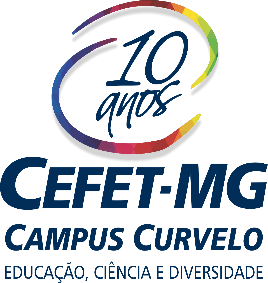 CENTRO FEDERAL DE EDUCAÇÃO TECNOLÓGICA DE MINAS GERAIS – CEFET MG/CURVELOANEXO IFICHA DE INSCRIÇÃONOMECATEGORIA DE TEXTOPoesia (      )                Conto (       )         Relato de Experiência Vivida (      )IDENTIFICAÇÃO PESSOAL Nome:                                                                                    Idade:   Curso:  ELE (   )         EDI (    )       MEA (   )       Engenharia Civil (      )E-mail:                                                                    Telefone Celular:                                                          Whatsapp: ENDEREÇORua:                                                                                          Número:Bairro:                                                                     Cidade: